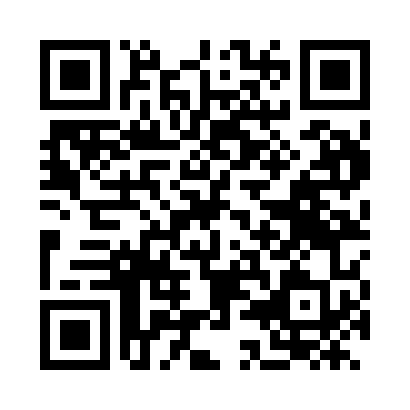 Prayer times for La Coloma, CubaWed 1 May 2024 - Fri 31 May 2024High Latitude Method: NonePrayer Calculation Method: Muslim World LeagueAsar Calculation Method: ShafiPrayer times provided by https://www.salahtimes.comDateDayFajrSunriseDhuhrAsrMaghribIsha1Wed5:427:021:324:548:019:162Thu5:427:011:314:548:029:173Fri5:417:011:314:548:029:174Sat5:407:001:314:538:039:185Sun5:397:001:314:538:039:196Mon5:386:591:314:538:049:197Tue5:386:581:314:538:049:208Wed5:376:581:314:528:049:219Thu5:366:571:314:528:059:2110Fri5:366:571:314:528:059:2211Sat5:356:561:314:518:069:2212Sun5:346:561:314:518:069:2313Mon5:346:551:314:518:079:2414Tue5:336:551:314:518:079:2415Wed5:326:541:314:508:089:2516Thu5:326:541:314:508:089:2617Fri5:316:541:314:508:089:2618Sat5:316:531:314:508:099:2719Sun5:306:531:314:508:099:2720Mon5:306:531:314:498:109:2821Tue5:296:521:314:498:109:2922Wed5:296:521:314:498:119:2923Thu5:286:521:314:498:119:3024Fri5:286:511:314:498:129:3025Sat5:276:511:324:498:129:3126Sun5:276:511:324:498:139:3227Mon5:276:511:324:488:139:3228Tue5:266:511:324:488:139:3329Wed5:266:501:324:488:149:3330Thu5:266:501:324:488:149:3431Fri5:256:501:324:488:159:34